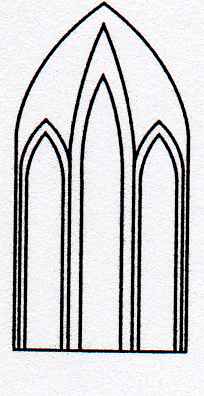 Catedral Anglicana St Paul´sValparaíso“Música en las Alturas”Organista: Blanca Olguín C.Domingo 15 de Abril, 201812:30 HorasEntrada liberada1.-	PraeludiumBroeder Lambertus1926-20042.-	Meditación(“ Opera Thais”)J. Massenet1842-1912      3.-	Fuga en Re MayorJ.S.Bach1685-1750  4.-	Gymnopedie IE. Satie1866-1925      5.-	Canon en Re MayorJ. Pachelbel1653-1706                                                                      6.-	Ave MaríaG. Caccini1550-1618     7.-	La joya del PacíficoV. Acosta(“ Canción chilena”)